Publicado en Ciudad de México el 06/05/2022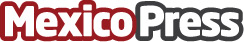 Polkadot pone en marcha un sistema de mensajería que permite la comunicación entre distintas BlockchainsYa se han creado más de 550 cadenas, aplicaciones y servicios en Polkadot y su red "canaria" Kusama, según PolkaProject. Este hito, permite teletransportar activos, como NFTs de una Blockchain  a otraDatos de contacto:Norma Aparicio55 5511 7960Nota de prensa publicada en: https://www.mexicopress.com.mx/polkadot-pone-en-marcha-un-sistema-de Categorías: Nacional Finanzas E-Commerce Nuevo León Ciudad de México http://www.mexicopress.com.mx